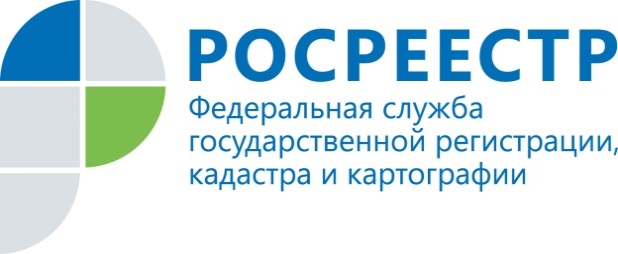 Экономия времени граждан при оформлении прав 
на отдельные объекты недвижимостиУправление Росреестра по Смоленской области информирует граждан 
о том, что в соответствии со ст. 12 Федерального закона от 30.06.2006 
№ 93-ФЗ «О внесении изменений в некоторые законодательные акты Российской Федерации по вопросу оформления в упрощенном порядке прав граждан 
на отдельные объекты недвижимого имущества» исполнительные органы государственной власти и органы местного самоуправления, предусмотренные 
ст. 29 Земельного кодекса Российской Федерации, вправе обеспечивать проведение кадастровых работ, государственного кадастрового учета 
и государственной регистрации прав граждан на земельные участки, предназначенные для ведения личного подсобного, дачного хозяйства, огородничества, садоводства, индивидуального гаражного или индивидуального жилищного строительства, и находящиеся на таких земельных участках объекты капитального строительства (ч. 1 ст. 12).В целях, предусмотренных ч. 1 настоящей статьи, исполнительные органы государственной власти и органы местного самоуправления, предусмотренные 
ст. 29 Земельного кодекса Российской Федерации:1) осуществляют прием заявлений граждан на проведение кадастровых работ, государственного кадастрового учета и государственной регистрации прав граждан на земельные участки и находящиеся на таких земельных участках объекты капитального строительства;2) выступают заказчиками кадастровых работ на основании заявлений граждан;3) подают заявления и другие документы о проведении государственного кадастрового учета земельных участков и находящихся на таких земельных участках объектов капитального строительства;4) получают выписки из Единого государственного реестра недвижимости 
об основных характеристиках и зарегистрированных правах на объекты недвижимости (земельные участки и находящиеся на таких земельных участках объекты капитального строительства) и другие документы и передают такие документы гражданам, в интересах которых осуществлялся государственный кадастровый учет;5) подают от имени граждан (в качестве уполномоченных лиц) заявления 
о государственной регистрации прав на недвижимое имущество и сделок с ним 
и иные необходимые для осуществления такой государственной регистрации документы в орган, осуществляющий государственную регистрацию прав 
на недвижимое имущество и сделок с ним, а также получают выписки из Единого государственного реестра недвижимости и (или) иные документы и передают 
их гражданам, в интересах которых осуществлялась такая государственная регистрация (ч. 2 ст. 12).Таким образом, наличие у исполнительных органов государственной власти и органов местного самоуправления прав на совершение вышеуказанных действий дает гражданам дополнительную возможность значительно сэкономить личное время и силы при необходимости проведения кадастровых работ, государственного кадастрового учета и государственной регистрации прав 
на земельные участки, предназначенные для ведения личного подсобного, дачного хозяйства, огородничества, садоводства, индивидуального гаражного 
или индивидуального жилищного строительства, и находящиеся на таких земельных участках объекты капитального строительства. Пресс-служба Управления Росреестра по Смоленской области67_upr@rosreestr.ru214025, г. Смоленск, ул. Полтавская, д.8